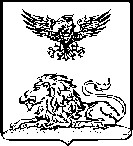 Об освобождении от обязанностей председателя и члена Верхнесеребрянской участковой избирательной комиссии избирательного участка, участка референдума № 899 муниципального района «Ровеньский район» с правом решающего голоса Верченко Елену Викторовну   Рассмотрев заявление председателя Верхнесеребрянской  участковой избирательной комиссии избирательного участка № 899 Верченко Елены Викторовны об освобождении от обязанностей председателя и члена  Верхнесеребряской участковой избирательной комиссии избирательного участка № 899 с правом решающего голоса до истечения срока полномочий, руководствуясь подпунктом «а» пункта 6 статьи 29 Федерального закона «Об основных гарантиях избирательных прав и права на участие в референдуме граждан Российской Федерации», пунктом 1 части 6 статьи 33 Избирательного кодекса Белгородской области,  Ровеньская территориальная избирательная  комиссия постановляет:    1. Освободить от обязанностей председателя и члена Верхнесеребрянской участковой избирательной комиссии избирательного участка № 899 с правом решающего голоса до истечения срока полномочий Верченко Елену Викторовну-1986 года рождения, образование высшее, предложенную для назначения Земским собранием Верхнесеребрянского сельского поселения муниципального района "Ровеньский район" Белгородской области.Разместить настоящее постановление в информационно - телекоммуникационной сети «Интернет» на странице Ровеньской территориальной избирательной комиссии на официальном сайте Избирательной комиссии Белгородской области, на сайте администрации Ровеньского района в разделе Ровеньская территориальная избирательная комиссия.Контроль за выполнением настоящего постановления возложить на председателя Ровеньской   территориальной   избирательной   комиссии Е.В.МакаровуРОВЕНЬСКАЯ   ТЕРРИТОРИАЛЬНАЯИЗБИРАТЕЛЬНАЯ    КОМИССИЯП О С Т А Н О В Л Е Н И Е02 августа  2023 г.	№ 24/157-1ПредседательРовеньской территориальной избирательной комиссииЕ.В.МакароваСекретарьРовеньской территориальной избирательной комиссииА.В.Евтухова